Почему ребенок решается на самоубийство?нуждается в любви и помощи и не получает ихчувствует себя никому ненужнымне может сам разрешить сложную ситуацию-	накопилось множество нерешенных
проблембоится наказанияхочет отомстить обидчикамхочет получить кого-то или что-тоалкоголизм и наркомания среди родителейнизкая самооценкабезответнаявлюблённостьЧто должно насторожить в поведении ребенка?-	угрожает покончить с собой, составляет
записки об уходе из жизни-	заявляет: «ненавижу жизнь», «они еще
пожалеют о том, что мне сделали», «я ни
кому не нужен», «я больше не в силах вы
носить это» и т.п.- отмечается резкая смена настроения- раздает любимые вещи, «приводит свои дела в порядок»- становится агрессивным, бунтует, не
желает никого слушать- живет на грани риска, не бережет себя- утратил самоуважение- начал или усилил употребление алкоголя или наркотиковЧего нельзя делать?не читайте нотации;не игнорируйте человека, его желание получить внимание;не говорите «Разве это проблема?», «Ты живешь лучите других» и т.д.;не спорьте;не предлагайте неоправданных утешений;не смейтесь над подростком.Что Вы можете сделать?серьезно отнеситесь ко всем угрозам, пусть специалист (психолог, психиатр) решает, насколько они реальны;будьте внимательны к своему ребенку, умейте слушать ребенка;откровенно разговаривайте с ним;не бойтесь прямо спросить о самоубийстве;не оставляйте ребенка один на один с проблемой;предлагайте конструктивные подходы к решению проблемы;вселяйте надежду, что любая ситуация может разрешиться конструктивно;привлеките к оказанию поддержки значимых для ребенка лиц;не бойтесь просить о помощи.Советы внимательным и любящим родителям:-	показывайте ребенку, что вы
его любите;чаще обнимайте и целуйте;поддерживайте в сложных ситуациях;учите его способам разрешения жизненных ситуаций;вселяйте в него уверенность в себе;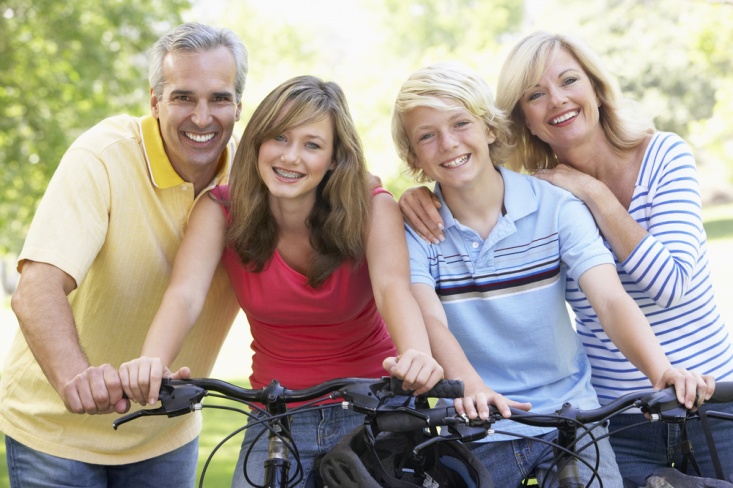 Верьте в своего ребёнка, и тогда он точно почувствует, что дома ему лучше, ведь дома его любят, принимают и уважают.        Жизнь имеет в точности ту ценность, которой мы хотим ее наделитьИ. БергманНет такой ситуации, в которой нам не была бы предоставлена жизнью возможность найти смысл, и нет такого человека, для которого жизнь не держала бы наготове какое-нибудь дело. Возможность осуществить смысл всегда уникальна, и человек, который может ее реализовать, всегда неповторимВ. ФранклСмысл жизни заключается в самой жизни, а не в выводах, сделанных из нее. Он — в переживании самого течения жизни. Поэтому к жизни надо относиться как к непрерывно воспринимаемому опыту…М. ДроновКУДА ТЫ МОЖЕШЬ ОБРАТИТЬСЯ ЗА ПОМОЩЬЮТелефон доверия:8-800-2000-122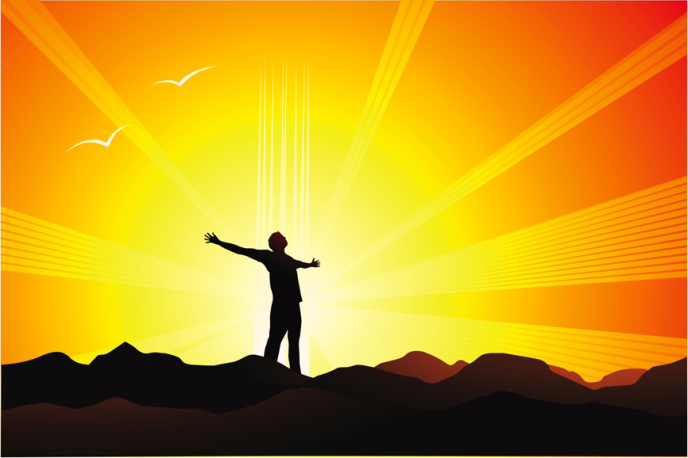 Родители не забывайте:ДЕТИ– ГЛАВНАЯ ЦЕННОСТЬ!МОУ «ООШ» с. Деревянск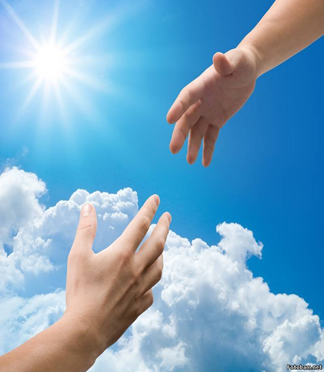 Родителям о подростковом суициде